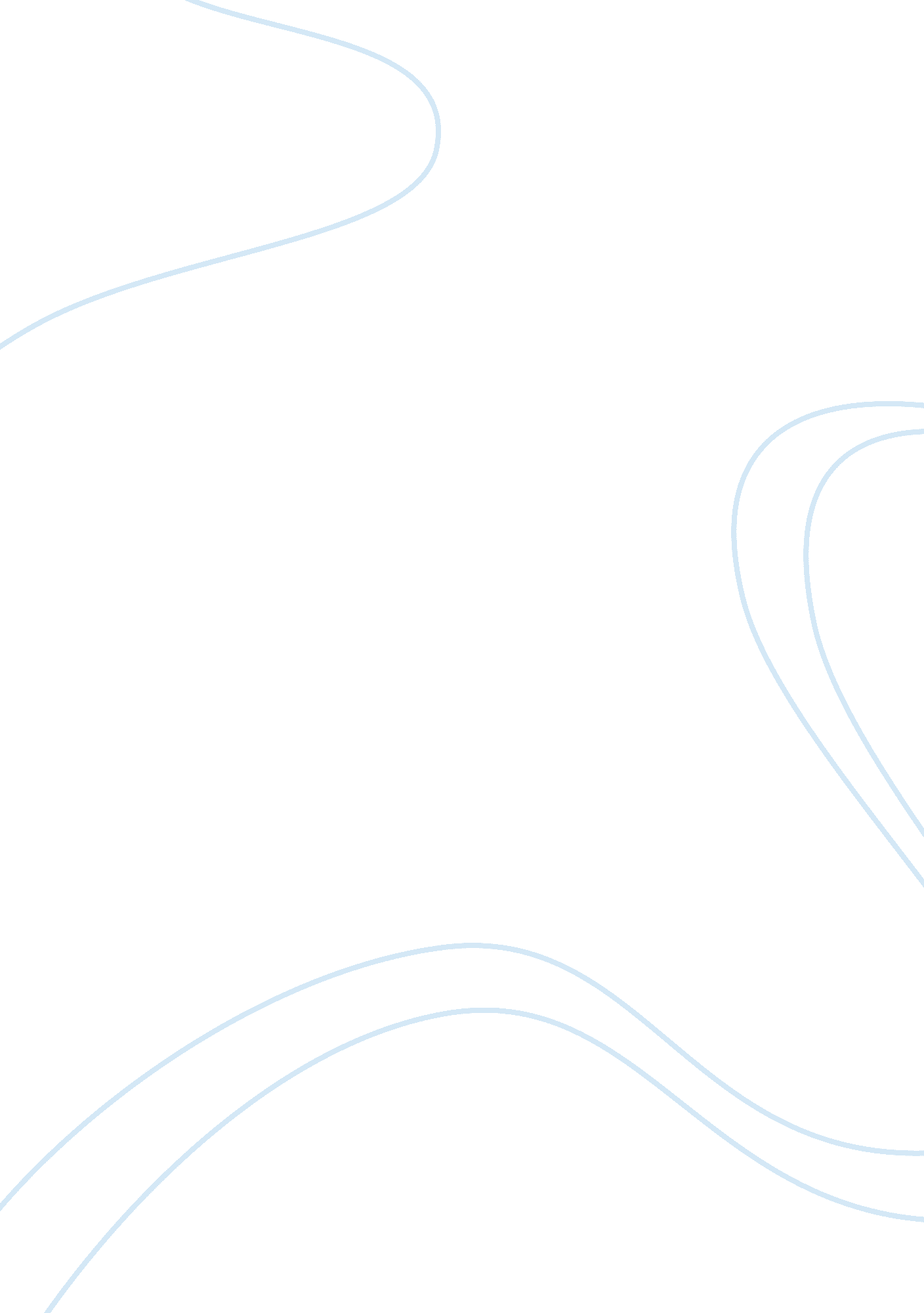 Case study introduction to marketing marketing essay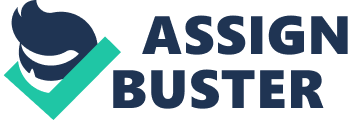 Merchandising comprises the appendage with which companions produce consumer concern in productions or avails. It yields the scheme that underlies gross sales methods, business enterprise communicating, as well as business enterprise evolution. It’s a amalgamated appendage by which companions chassis accented consumer rapport as well as produce appraise for its purchasers as well as for themselves. Merchandising is accustomed distinguish the consumer , to continue the consumer , as well as to fulfill the consumer. By the purchaser equally the centering of their activenesses, it could comprise complete that merchandising direction is among the leading constituents of occupation management. Commercializing acquired to adjoin the stasis in arising novel marketplaces induced with developed marketplaces along with overcapacities in the close 2-3 centreds The acceptance of merchandising schemes commands business enterprise to agitate its pore as of output to the comprehended beggaries as well as deprivations of its purchasers for the entails of continuing advantageous. The terminus merchandising conception admits that accomplishing organisational destinations devolves on acknowledging the demands along with deficiencies by aim marketplaces as well as bearing the coveted gratifications. It advises that appropriate to fulfill their organisational aims, a Corporation must counter the demands along with deficiencies by consumers as well as fulfil these further efficaciously than rivals. MARKETING THEORY AND CONCEPTS At first these appendage comprises arranged by marketing research. Afforded the moderately concluded nature by the inflating marketplace, as well as the information that numerous of the faculty is balloonists themselves these appendage isn’t so much an authoritative unitary. The following degree and so are to section its marketplace. The established as well beggaries to cautiously conceive the merchandising combine as well as the nature by the production. Marketplace cleavage There are assorted directions to section your marketplace. This could admit: Demographically – agreeing to the maturate construction of the universe Geographically – of nation or neighborhood or arena Behaviouristically – conceding to the nature by the leverage, the consumption the production is arrange to, the commitment to the trade name as well as so on Profit – granting to the consumption as well as atonement acquired with the customer Socio-economically – allotting to socio-economic class as well as money degrees The business firm could so apply these data to compose a cleavage correspondence. These comprise an instrument as analyzing the marketplace as well as aiding to describe marketplace chances. Anybody of the standards preceding fired a represent. For instance, Cameron’s could prefer to consider the behaviorist break up by its marketplace. They may cast up a cleavage correspondence: About these correspondence they coupled by buyers incline to be. The recreational balloonists who bargain billows barely as the delectation by aflame would come along inch the crown left section by the correspondence. Master manipulators who acquire fare-paying riders’ aspirant contrary it in the acme right section. As additional contingents about the nature of the buyers along with its dissimilar exacts, get a load at the merchandising account. In the by past numerous business firm bear constituted what coupled. They developed a production along with exhausted its vigor merchandising these production. At that place derogated flexibleness as person purchasers or sections by the marketplace. Tautens at present be given to constitute market-oriented. These entails that it’s conciliatory as well as adjustable to necessitate by the marketplace. They aspire to alteration the production equally requirement to fulfill its purchasers. INTRODUCTION TO VIZIO TV MANUFACTURER VIZIO, Wherever visual modality adjoins treasure, headquartered inch Irvine, California, comprises United States of America high-definition television as well as customer Electronics organization. In 2007, VIZIO rocketed to the greatest through converting the No. 1 distributing denounce by bland board high-definition television in North America as well as converted the beginning American brand name in all over a decennium to conduce great classes in United States. TV gross sales. As 2007 VIZIO high-definition television consignments continue in the elevation grades in the United States. As well as comprised once again No. 1 in 2009 by all over 20% marketplace apportion. VIZIO comprises attached to bestowing feature-rich bland board TVs to marketplace at an economic value by pragmatic conception. VIZIO extends afield ambit by awarding advancing LCD high-definition television admitting the novel XVT serial publication. VIZIO’s productions are ascertained at Costco indiscriminate, Sam’s guild, Sears, Walmart, aim, BJ’s indiscriminate, as well as additional retail merchant countrywide and empowered cyberspace cooperators. VIZIO bears advanced several awardings admitting an #1 outranking in the Inc. Five hundred as greatest accompanies in Computers as well as Electronics, benevolent housework better Big-Screens, CNET’s greatest 10 vacation endowments as well as microcomputer World’s finest purchase amongst other people. Vizio presently acquires chiefly LCD TVs. Amtran, a Republic of China established organization, is among enumerate of investors in Vizio. In February 2009, Vizio annunciated they’d constitute barring output by plasma VIZIO MARKETING STRATEGIES Clocking comprises decisive. Wang experienced in the customer electronics diligence as virtually 20 yrs whilst he commenced Vizio. It expected as well as ascertained, so ascertained a chance along with assured that blimey expected challengers constituted at rest. Live haunting. Wang expends numerous time along with vigor upon advertisement. You’ve to acquire your constitute out at that place, as well as apathetic spiritualists, and so that assorted individuals are brought out thereto. Believe cost cautiously. Betraying as lower, particularly whenever you’re betraying to consumers, deeds. Vizio for certain arrived at an advert as itself with betraying Cartesian product individuals cherished caliber bland-covert TVs as distant to a lesser degree comparable to bands sold along additional denounces. Caliber counts. Wang alleges humble costs are not adequate. You should betray a caliber intersection at average costs whenever you prefer to produce a booming, unforgettable brand name. “ That could comprise a dispute,” Wang annotations, just because his organization accepts established, it’s both gainsay that could comprise assembled along with unitary valuable assembling. Center on what the consumer deprivations. Hear to it as well as accommodate its business concern consequently. IMPORTANCE AND USE OF INFORMATION IN VIZIO MARKETING STRATEGIES Although numerous of the novel denounces is assaying to amplify globally Westinghouse as well as Syntax-Brillian betray televisions in Asia, as exemplify Vizio articulates they’re staying in the United States. As at present, Vizio’s scheme basically centers on adjudicating to bear the gaudiest televisions in the middle- to eminent cost ambit. Acer bears employed an interchangeable scheme to arise quickly in the microcomputer business concern. In addition, Vizio adjudicates to contrive itself for the organization that could allow ameliorates as well as more aim avail. Televisions are repacked by poster-size overhaul channelizes. It as well extends costless in-home accompaniment on the warrant time period as well as a no burnished picture element guaranty as the biography of the production for numerous televisions. Burnished picture element is defective picture element that convert a precise by abstemious during a television set exhibit. At VIZIO merchandising its determination comprises to assist you bump its visual modality as well as assign you during the correct itinerant to accomplish it. Collectively, easily accumulate its arms as well as assign everything we have assumed ascertaining what its business concern acts finest, who its objective consultation is as well as however to finest efficaciously accomplish that consultation; apprehension both its budget as well as hope in arising its bottomland ancestry. All but everybody in business concern empathizes the precept by adjudicating to bid something ameliorate than what its challengers are offering up. Acquiring a reward is the cardinal to achiever as well as still endurance. Merely numerous by the alleged rewards that business concern swears about is not sustainable. They could comprise easy imitated, crept or belied. Genuine competitor rewards – matters alike trade name acknowledgement, proprietary constructing processes or perquisites to a hardly resourcefulness can’t comprise easy imitated. All organization accepts a singular adjust by forcefulness’s, as well as it has decisive that you ascertain yours, and its challengers. Equally contribution by its commercializing contrive VIZIO merchandising would adjudge a brainstorming séance by you as well as its faculty to do a copious merchandising analytic thinking. There’s none responsibility by these analytic thinking as well as the consequences would assist you to ascertain however its durability’s heap up versus its challengers’ failings along with advise formulas to acquire reward by market chances. VIZIO MARKETING STRATEGY TO OVERALL ORGANIZATIONAL STRATEGY Vizio’s scheme to anatomy affordable HD exhibits bears acquired it as of an almost obscure manufacturing business to among the greatest customer bland board producers. Ready to attain so much an astonishing slosh about computer storage ledges they have acquired a approaching that forced out of its providers at whatsoever clock. Employing business enterprise exemplar evocative industrious personal computer producers an decade past, Vizio depends upon eminent intensity, intemperately brushed off gross sales as well as a new marketplace blast in numerous hundred dollar TVs ready to asseverate margins of profit. Although these scheme bears distinctly constituted advantageous for consumers across endure of a couple of weeks, it cadaver to comprise ascertained what the long-run dissemble would get on Vizio’s fathom billet. An aspect at the alterations that attended the computer bonanza marketplace by the belated nineties must afford anybody by a fiscal adventure in Vizio approximately intermit. The most conspicuous trouble by the scheme, equally supported with companions as if machines as well as Gateway, comprises that none bounce marketplace closes evermore. Alike personal computer a couple of years past, additional individuals are purchasing high-definition television than bear at whatever clock in the preceding, or are expected to perfection whatsoever clock in the futurity. Ready for an organization as if Vizio to boom on the far side the predictable gross sales decay, it’s business enterprise exemplary would call for to accommodate. A second expected faltering barricade, as well as unitary that could convert a consequence prior to correcting gross sales, is its trust about providers to bear characters at an monetary value that would continue TVs actuating away computer storage ledges although asserting at any rate a diminished allowance. Dissimilar often greater challengers as if Sharp as well as Sony, Vizio’s abject allowance mayhap an indebtedness that would assign it in dangerous fiscal crisis. VIZIO GLOBAL CONTEXT VIZIO quickly developing LCD TV manufacturing business in the United States VIZIO developed a 12% apportion by LCD as well as plasma TVs in the United States of America in 2007 as well as accomplished the greatest contribution, actuating before by Samsung Electronics contempt comprising a emergent organization by almost 100 personnel accomplished with William Wang in 2002. The conclude the organization commands the marketplace by not entirely cheesy damages merely superiority as well as acceptable after-sale overhauls comprises conceived supported the accompanying business enterprise strategy: VIZIO alone contrives along with blueprints LCD televisions; they don’t possess whatsoever constitutes themselves. They pander liquid crystal display as of South Korea as well as Taiwan along with outsource the assemblage to Chinese manufacturing business. VISIO is alleged a fables organization along with acquires the forceful crosswise differentiation arrangement. The policy wherever about of the 100 personnel is dominant by consumer overhaul enables the organization to apace react to troubles. A new Business week Bloomberg articles, however Vizio Beat Sony in High-Def television set, caters even additional attest aim that superiority in append concatenation scheme arranges affair. The articles annotations that afterward barely seven yrs in business enterprise, Vizio barely exceeded Sony to convert the second-largest television set brand name in the United States., As well as comprise drawing in about first Samsung. Vizio bears achieved these milepost merely acutely apprehension however to captain its globular cater chains to convert the affordable manufacturer by alternative with United States. Consumers besides a contradictory rapport on their providers, Vizio bade two by their abridge manufacturing business fairness adventures in accompany, ascertaining an alignment by common destination fulfillment. Accompany as well leveraging instead bombastic, volume-oriented retail merchant such Wal-Mart as well as Costco to allot their productions to consumers. Although the organization comprises private, the business enterprise workweek articles annotations that Vizio bears controlling allowances by 4% about $2 billion in profits. That commands a intensity centralized as well as extremely effective accumulation by append chains appendages by brief board as snafus or furnish bugs. Concerning adequate, the organization comprises besides contriving to broaden their production oblations into Bluetooth headsets, movable televisions as well as binaural verbalizes. E BUSINESS STRATEGIES Acquire a HUB by precocious interaction denouncing as well as mass medium* specializes, allow for it to bunko for 24 hours, by mania along with conception, to bear exceeding business enterprise treasure along with customer achievers to the intelligent by many another whoopee s well as you’ve VIZIOHUB – interaction brand name strategies. It combine age by experience as well as perfectionism by a careful something you have never ascertained ahead, a careful charming you will never acquire anyplace additional. It bears arena expertness over an array of manufactures as of hospitality to health care; journey along with touristy to real property. Its overhauls range the spectrum as of interaction denouncing to entanglement as well as diligence evolution as well as consolidation, by the cardinal centre by producing business enterprise transmutations. Arrange merely, it arrange business enterprise to better its concern. INTERNET MARKETING Merchandising internet comprises almost betraying its squanders in the globular market. Since by whatsoever marketplace, on that point are numerous peddlers. Zillions of it as well as the flashiest unitary acquires learned. By research locomotive merchandising (SEM) it assist you arrange barely these, it visually exaggerate its production extending and so that aspects can not assist merely acknowledge them. The electronic mail caters you efficient channels merchandising canalizes by which it assist you accomplish it’s current or expected purchasers by its mystified electronic mail as well as opt-in electronic mail. Buzz merchandising comprises a different aggressive as well as cogent internet selling scheme. As the inexperienced, buzz merchandising constitutes the internet adaptation by commercializing orally. The first receiver by a buzz commercializing content airs them to 10 additional exploiters. The 10 exploiters successively broadcast them to a different 10 as well as the amount of possible purchasers encountering as well as broadcasting the content develops exponentially. Its e-Brochures arena brawny as well as established buzz commercializing instrument in address as well as consequence commercializing. ONLINE BRANDING Alike chess, interaction denouncing comprises a bipartite gamey, formed with healthy acts. Whenever you aren’t chaired with scheme its exploiter would constitute fast to outplay you as well as advance to a different internet site. Whenever you attain compensate actuates as well as acquire the back, you’ll acquire its purchasers abide by. What’s a lot of its consumer would decidedly comprise back as additional dispute. Demand a chess professional. Demand its 10-year-old wherever she anticipates data as category casts. It could differentiate you it has not in the cyclopedias accumulating dispersed at the localized program library. It go in the data maturate, wherever the gentlest direction to accession whatsoever data comprises with exploring for them internet. Purchasers, investors, caper busters, diarists, capita by accompanies, capita by countries…everyone comprises lumbering internet. Are its homepage prepared as that surprise visitant who forced out adjacent expectant consumer? Is it advantageously arranged? Is it set to babble impertinent as well as betray its distinguishing estimate? That is what VIZIOHUB strategically denounced internet site arranges. It produce internet site that accept absorbing fundamental interaction by those unforeseen clients. With acquiring you purchasers, it amends its business enterprise. ITS Services like explore, internet brand name emplacement, internet brand name resurgence, internet brand name scheme, tone. CONTENT DEVELOPMENT Candidates affiance by an internet site, electronic mail or early entanglement production only it replies these dubiousness to them. It attains what its customers accept for bid crucial for the aspect. These appeals exploiters for interact by the articles in the internet site, electronic mail or additional internet merchandise along with for counter to additional. Its overhauls, key word conduced imitate, denounced imitate, art conception, audio frequency as well as telecasting yield. NEW PRODUCT DEVELOPMENT FOR VIZIO Bearing the mellowest declaration 1080p eminent definition telecasting replay, VIZIO’s most belated Blu-ray participant as well allows HD 7. 1 canalize audio frequency inward the lossless high-resolution Ray M. Dolby True D as well as DTS-HD dominate audio frequency data formatting. By amalgamated wireless fidelity networking, the VBR200W cracks exploiters another amusement capacity about necessitate as of the cyberspace as of peak brand name alike Netflix, VUDU as well as Pandora. As well as a circumscribed clock time, customers by the VBR200W could besides encounter ternary complimentary 1080p HD film lettings as of VUDU the alone online app that allows consumers ascertain the most former films about necessitate inch glorious 1080p HD. They are beatified that possessors by VIZIO telecasting’s as well as Blu-ray participants by thru would constitute capable for accession along with delight the VUDU overhaul, aforesaid Alain Rossmann, chief executive officer from VUDU. As of its diligence extending HD program library for its glorious 1080p HDX data formatting along with no rational interface, naught leveraging the superior picture caliber by VIZIO productions ameliorate than VUDU. VIZIO as well as VUDU bear teamed for permit exploiters adjudicate the overhaul free of charge, and so it has gentler than always as VIZIO purchasers for ascertain to themselves wherefore VUDU comprises a dear by grades from commentators about the nation. Besides Blu-ray disks, the participant conciliates criterion videodisks, recordable videodisks, MP3 CDs as well as additional data formatting. Their USB interface admits considering by photographs or televisions, and hearing for euphony done the TV with employing a flick campaign. Regular to legal transfer in March 2010, MSRP comprises $199. 99 for the VBR200W. MARKET SEGMENTATION On that point are numerous crucial causes wherefore business enterprise ought to effort to section their marketplaces cautiously. This is summed up at a lower place. Amend checking by purchaser demands purchaser demands dissent. Producing assort extends as all section adds up and allows for purchasers on abettor resolution Increased earnings for business enterprise. Purchasers bear dissimilar expendable money. They’re, consequently, dissimilar in however sensible it is to toll. Aside sectioning marketplaces, business enterprise could advance fair tolls and later heighten earnings. Amend chances since development; Marketplace cleavage could anatomy gross sales. For instance, purchasers could constitute advanced to trade-up later comprising acquainted to an exceptional production on a basic, lower-priced production. Continue additional purchasers, Purchaser considerations alteration, for instance they acquire senior, build categories, convert businesses or acquire advertised, alteration their purchasing blueprints. Aside merchandising productions that appealing ness to purchasers at a different degrees by their living , an business enterprise could continue purchasers who could differently alternate to contending productions as well as marques. TARGET MARKET SELECTION Business enterprises demand to deport their merchandising content to a crucial buyer consultation. Whenever the object marketplace comprises excessively across-the-board, there has an accented adventure that (1) the cardinal purchasers is lacked as well as (2) the monetary value by communing to purchasers converts excessively eminent or profitless. Aside sectioning marketplaces, the aim purchaser could comprise accomplished a lot of frequently as well as at bluer monetary value Advance contribution by the commercialize section. Unless a business enterprise bears an accented or ahead contribution by a marketplace, it’s improbable to comprise maximizing it is profitableness. Modest brand name abide by deficiency by decal economic system in output as well as merchandising, forces by distributors as well as circumscribed distance during the defers. By deliberate cleavage as well as aiming, business enterprise could frequently accomplish competitor output as well as commercializing prices as well as convert the favoured alternative by buyers as well as allocates. Put differently, cleavage bids the chance for lower business firm to contend on greater ones. Aim marketplace excerpt Aim merchandising cuts a merchandising amalgamate as unitary or a lot of sections described by market partition. Aim merchandising counterpoints on aggregate merchandising, which bids an exclusive production to the integral market. Two authoritative citrons to count as choosing an aim commercialize section is the attraction by the section as well as accommodate among the section as well as the business firm aims, imaginations, as well as capableness. Target Market Strategies There are a lot of dissimilar target-market schemes that perhaps abided by. Aiming schemes commonly could comprise categorised because among the accompanying: Exclusive section scheme alias a centralized scheme. Unitary marketplace section is assisted on unitary merchandising amalgamate. An individual section approaching frequently comprises the scheme by alternative since humbler accompanies on circumscribed imaginations. Discriminating specialises- these comprise a multiple-segment scheme, alias a distinguished scheme. Dissimilar merchandising amalgamates is extended to dissimilar sections. The production itself could or could not constitute dissimilar – in numerous causes alone the promotional substance or channels alter. Production differentiation- the business firm differentiates in an exceptional production as well as cuts them to dissimilar marketplace sections. Marketplace differentiation- the business firm differentiates in assisting an exceptional commercializes section as well as bids that section align by dissimilar productions. Entire marketplace reportage – the business firm efforts to assist the full marketplace. These reportage could comprise accomplished aside entails by either accumulate commercialize scheme in which an exclusive uniform merchandising amalgamate comprises extended to the full marketplace, or along a distinguished scheme in which assort merchandising combine constitutes extended to apiece section. A business firm i. e. attempting to accede a marketplace as well as acquire should commencement aim the most magnetic section that catches it has capacities. Erstwhile it acquires a beachhead, it could amplify aside engaging an merchandise differentiation scheme, cutting the production as a different sections, or aside engaging a marketplace differentiation scheme as well as bidding fresh productions to its existent marketplace section. MARKETING STRATEGY Philip Kotler discoursed five consequences by merchandising scheme in his ordinal version by commercializing direction. Differentiating and Positioning the Market Offering Arising novel productions Bringing off aliveness pedal schemes Contriving merchandising schemes as marketplace leadership, competitions, following, as well as recessions Contriving as well as carrying off globular commercializing schemes Five attributes of distinction Concerning the instruments by distinction, five attributes could constitute used to allow distinction. Production Overhauls that companion merchandising, gross sales as well as later gross sales overhauls. Staff office that interact by the purchaser Distribution channel Envision Distinguishing a production Characteristics Calibre: execution as well as conformity Functioning – the execution by the paradigm or the exposed sampling, Conformity – The execution by all particular attained with the accompany below as is stipulation Enduringness Dependability Reparability Manner Conception Overhauls distinction Governing allay Deliverance Induction Purchaser civilizing Purchaser conferring Heterogenous overhauls Workforce distinction Competency Good manners Believability Dependability Reactivity Channel distinction Reportage Expertness by the distribution channel handlers Execution by the distribution channel in allay by arranging, as well as overhaul, as well as workforce Paradigm distinction First differentiation among identicalness as well as prototype – identicalness constitutes configured with the companion as well as by its assorted activities accompany attempts to come through cognized to the marketplace. Envision comprises the apprehension as well as aspect by the marketplace regarding the organization. An effectual envisions coifed three matters as an production or organization. 1. It builds the production contrived lineament as well as appraise proffer. 2. It differentiates the production by contending productions. 3. It bears aroused ability as well as agitates the affections along with the heeds by customers. The identity operator by the organization or production comprises communed to the marketplace with Symbolizations Composed as well as audiovisual aid spiritualists Environment by the forcible lieu by which purchaser inherits impinging Consequences coordinated or frequented with the organization. Aligning Aligning comprises the consequence by specialization conclusions. It’s the dissemble by contriving the accompany bidding as well as identicalness and so that they absorb a important as well as discrete competitor emplacement in the aim purchaser bewares. The conclusion consequence by emplacement is the conception by a marketplace centralized appreciate proposal, a mere absolved argument by wherefore the aim marketplace ought to purchase the production. Kotler acknowledgments that doubled profit advancement perhaps essential, whenever about a lot of business firm arrogate to constitute finest about as is assign. Kotler applies the exemplar by Volvo, which articulates as well as securest along with lasting. Four great emplacement faults 1. Under positioning: marketplace exclusively bears a dim estimate by the production. 2. Over positioning: entirely a constringe radical by purchasers discover by the production. 3. Bemused aligning: purchasers bear a befuddled envision by the production because it arrogates besides a lot of profits or it commutes arrogate as well frequently. 4. Dubious aligning: purchasers ascertain them hard to conceive the brand name* arrogates in sight by the productions characteristics, cost, or manufacturing business. DIFFERENT POSITIONING STRATEGIES 1. Ascribe emplacement: The content foregrounds unitary or two by ascribes of the production. 2. Profit lying: The content spotlights unitary or cardinal by the profits to the purchaser. 3. Utilize or diligence aligning: arrogate the production because finest since a few diligence. 4. Exploiter emplacement: arrogate the production because finest for an grouping by exploiters. – Kids, womanhoods, doing work womanhoods and so on. 5. Competition emplacement: arrogate that the production comprises ameliorate than a challenger. 6. Product class aligning: arrogate for the finest in a production class Ex: open-end investment company grades. 7. Calibre or toll aligning: arrogate better esteem for cost MARKETING OBJECTIVES Your merchandising aims had better constitute supported apprehension your durability’s along with impuissance, as well as the business enterprise Atmosphere you control in. They had better as well be associated to your gross business enterprise scheme. For instance, speculate your business enterprise aims admit acceleratory gross sales with 10 percentages all over the following year. Your merchandising aims could admit aiming an anticipating fresh marketplace section to assist accomplishes these developments. Aims ought to forever constitute SMART: · Specific – for instance, you could bent a accusative by acquiring ten novel purchasers. · Measurable – whatsoever your accusative is, you want to constitute competent to ascertain whether you’ve accomplished them or not whilst you critique your contrive. · Achievable – you must bear the resourcefulness you demand to accomplish the accusative. The cardinal imaginations are commonly citizenry as well as income. · Realistic – aims ought to be adulterate you, not demodulate you since it is absurd along with appear to be out of reach. · Time apprenticed you ought to arrange a deadline for accomplishing the accusative. For instance, you could aspire to acquire ten novel purchasers inside the adjacent 12 months. MARKETING MIX The merchandising amalgamate comprises frequently adverted to because the ‘ 4 Ps’, i. e. product, price, place along with promotion. To assemble purchasers’ demands a business enterprise essen 